РАСПИСАНИЕ ФИЛЬМОВ «Киномарафон ARCTICOPEN»г. Северодвинск Муниципальное бюджетное учреждение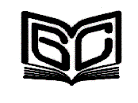 «МУНИЦИПАЛЬНАЯ БИБЛИОТЕЧНАЯ СИСТЕМА»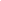 164512, г. Северодвинск,Центральная библиотека им. Н.В. Гоголя,ул. Ломоносова, д.100РАСПИСАНИЕПрограмма показов фильмов в рамках «Киномарафона ARCTIC OPEN»на базе библиотеки «Бестселлер», «Книжная гавань», «Гнёздышко»№датавремясеансСеверодвинский социально-реабилитационный центр для несовершеннолетних «Солнышко» (Юбилейная ул., 13) Северодвинский социально-реабилитационный центр для несовершеннолетних «Солнышко» (Юбилейная ул., 13) Северодвинский социально-реабилитационный центр для несовершеннолетних «Солнышко» (Юбилейная ул., 13) Северодвинский социально-реабилитационный центр для несовершеннолетних «Солнышко» (Юбилейная ул., 13) 113 февраля15.30«ГАРМОНИЯ», документальный фильм / Россия/ Лида Шейнина/ 62 мин. 12+Северодвинский Детско-Юношеский Центр (проспект Труда, 54)Северодвинский Детско-Юношеский Центр (проспект Труда, 54)Северодвинский Детско-Юношеский Центр (проспект Труда, 54)Северодвинский Детско-Юношеский Центр (проспект Труда, 54)220 февраля16.30ПРОГРАММА № 7 - 45 мин.документальный фильм "ОБЩЕЕ ДЕЛО" /Россия/ реж. Гиляров / 28 мин. 6+короткометражный фильм "ПУТЕШЕСТВИЕ В ПАРИЖ" / Россия/реж. Полякова 17 минут 16+Общежитие «Техникум судостроения и машиностроения» (ул.Карла-Маркса, 34А)Общежитие «Техникум судостроения и машиностроения» (ул.Карла-Маркса, 34А)Общежитие «Техникум судостроения и машиностроения» (ул.Карла-Маркса, 34А)Общежитие «Техникум судостроения и машиностроения» (ул.Карла-Маркса, 34А)322 февраля18.00ПРОГРАММА № 2 - 57 минкороткометражный фильм "MynameisMakhaz" /"МЕНЯ ЗОВУТ МАХАЗ"/ Абхазия / реж. InarNarmania 15 мин. 16+короткометражный фильм "ИСПОВЕДЬ МИЗАНТРОПА"/Россия /реж. Жукова 25 мин. 16+документальный фильм "ЛАРЕК" /Россия/ реж.Фетисов/ 17 мин. 12+Северодвинский Детско-Юношеский Центр (проспект Труда, 54)Северодвинский Детско-Юношеский Центр (проспект Труда, 54)Северодвинский Детско-Юношеский Центр (проспект Труда, 54)Северодвинский Детско-Юношеский Центр (проспект Труда, 54)426 февраля16.30«БЕЛЫЕ ВОЛКИ – ДУХИ АРКТИКИ», документальный фильм. "WHITE WOLVES – GHOSTS OF THE ARCTIC" /Канада/ реж.Oliver Goetzl 55 минут 6+МАУ «Молодежный центр» (Первомайская 13а)– группа из Медицинского КолледжаМАУ «Молодежный центр» (Первомайская 13а)– группа из Медицинского КолледжаМАУ «Молодежный центр» (Первомайская 13а)– группа из Медицинского КолледжаМАУ «Молодежный центр» (Первомайская 13а)– группа из Медицинского Колледжа51 марта 18.00(время устанавливается)ПРОГРАММА № 5 – 56 мин.короткометражный фильм "ПОЛОВИНКИ" /Россия/ реж. Батуллин 15 мин. 16+короткометражный фильм " 24H" /"24 ЧАСА"/ Канада / реж.Marie-LouBéland 10 мин. 18+короткометражный фильм "Salam" /"САЛАМ" /США /реж. Клэр Фоулер 14 мин. 16+короткометражный фильм "Pearl" /"ЖЕМЧУЖИНА"/ США /реж. АлмаБаймуратова 17 мин. 18+МАУ «Молодежный центр» (Первомайская 13а)МАУ «Молодежный центр» (Первомайская 13а)МАУ «Молодежный центр» (Первомайская 13а)МАУ «Молодежный центр» (Первомайская 13а)62 марта 12.00ПРОГРАММА № 6 - 53 мин.короткометражный фильм "ТИПИЧНЫЙ СЛУЧАЙ" /Россия/реж. Даниил Геллер 17 мин.16+короткометражный фильм "TheLastLullaby" /"ПОСЛЕДНЯЯ КОЛЫБЕЛЬНАЯ"/ Дания/ реж. BirgitKäsper 10 мин. 16+короткометражный фильм "Skógafoss / ВОДОПАД / Исландия/ реж. NielsBourgonje 10 мин. 16+короткометражный фильм "СЛУЧАЙ НА ДОРОГЕ" /Россия / реж. Барсегян 8 мин. 6+короткометражный фильм ВУАЙЕРИСТ | Voyeur | Норвегия | режиссер ЭйрикТвейтен | 8 минутСеверодвинский Детско-Юношеский Центр (проспект Труда, 54)Северодвинский Детско-Юношеский Центр (проспект Труда, 54)Северодвинский Детско-Юношеский Центр (проспект Труда, 54)Северодвинский Детско-Юношеский Центр (проспект Труда, 54)76 марта16.30«БЕЛЫЕ ВОЛКИ – ДУХИ АРКТИКИ», документальный фильм. "WHITE WOLVES – GHOSTS OF THE ARCTIC" /Канада/ реж.Oliver Goetzl 55 минут 6+Общежитие «Техникум судостроения и машиностроения» (ул.Карла-Маркса, 34А)Общежитие «Техникум судостроения и машиностроения» (ул.Карла-Маркса, 34А)Общежитие «Техникум судостроения и машиностроения» (ул.Карла-Маркса, 34А)Общежитие «Техникум судостроения и машиностроения» (ул.Карла-Маркса, 34А)813 марта 18.00ПРОГРАММА № 4 - 55 минуткороткометражный фильм "БЕЗ СЛОВ" /Россия/ реж. Магдич 10 мин. 6+короткометражный фильм "Onelastnightwithoutsadness" / "ПОСЛЕДНЯЯ НОЧЬ БЕЗ ПЕЧАЛИ"/ Канада /реж. EricValiquette 15 мин. 16+короткометражный фильм "НАСТОЯЩИЙ СЦЕНАРИЙ" /Россия /реж.Знаменский 30 мин. 18+№датавремясеансместо проведения1.05 апреля13.00Программа №61. «Типичный случай»Библиотека «Бестселлер»(ул. Юбилейная, д. 57а)2.03 февраля13.45Программа №5 «Половинки»«24 часа»«Салам»«Жемчужина»Библиотека "Книжная гавань" (ул. К. Маркса, д. 26)3.13 февраля13.45Программа №5 «Половинки»«24 часа»«Салам»«Жемчужина»Библиотека "Книжная гавань" (ул. К. Маркса, д. 26)4.17 февраля11.00Программа №4 
1.  «Настоящий сценарий»Библиотека «Бестселлер»(ул. Юбилейная, д. 57а)5.17 февраля14.00Программа №1 
1.  «Ожидание»Программа №21. «Ларёк»2. «Исповедь Мизантропа»Библиотека «Бестселлер»(ул. Юбилейная, д. 57а)6.18 февраля13.30Программа №1 1. «Ожидание»Библиотека «Бестселлер»(ул. Юбилейная, д. 57а)7.20 февраля13.45Программа №5 «Половинки»«24 часа»«Салам»«Жемчужина»Библиотека "Книжная гавань" (ул. К. Маркса, д. 26)8.21 февраля15.30Программа №5 «Половинки»«24 часа»«Салам»«Жемчужина»Библиотека "Книжная гавань" (ул. К. Маркса, д. 26)9.24 февраля12.00Программа №5 1. ПоловинкиБиблиотека «Бестселлер»(ул. Юбилейная, д. 57а)10.мартуточняетсяПрограмма №7 «Общее дело»«Париж»Библиотека "Книжная гавань" (ул. К. Маркса, д. 26)Библиотека «Бестселлер»(ул. Юбилейная, д. 57а)11.03 марта14.00Программа №1 1. «Ожидание»Библиотека «Бестселлер»(ул. Юбилейная, д. 57а)12.05 марта13.00Программа №1 1. «Ожидание»Библиотека «Бестселлер»(ул. Юбилейная, д. 57а)13.17 марта11.00Программа № 51. «Салам»Библиотека «Бестселлер»(ул. Юбилейная, д. 57а)14.17 марта14.00Программа № 5 1. «Двадцать четыре часа»Программа № 61. «Водопад»2. «Путешествие в Париж»3. «Последняя колыбельная»Библиотека «Бестселлер»(ул. Юбилейная, д. 57а)15.24 марта12.00Программа №4 1. «Без слов»Библиотека «Бестселлер»(ул. Юбилейная, д. 57а)16.апрельуточняетсяПрограмма №1 1. «Ожидание»2. «Этюды во льдах художника Борисова»Библиотека "Книжная гавань" (ул. К. Маркса, д. 26)17.05 апреля13.00Программа №41. «Настоящий сценарий»Библиотека «Бестселлер»(ул. Юбилейная, д. 57а)18.07 апреля14.00Программа №7«Белые волки- духи Арктики»Библиотека-игротека «Гнездышко»(ул. Ломоносова, д.100)19.15 апреля13.30Программа №61. «Случай на дороге»Библиотека «Бестселлер»(ул. Юбилейная, д. 57а)20.17 апреля14.00Программа №71. «Бесполезное»Библиотека-игротека «Гнездышко»(ул. Ломоносова, д.100)21.21 апреля11.00Программа №3 1. «Суперприз»Библиотека «Бестселлер»(ул. Юбилейная, д. 57а)22.28 апреля12.00Программа №6 1. «Случай на дороге»Библиотека «Бестселлер»(ул. Юбилейная, д. 57а)